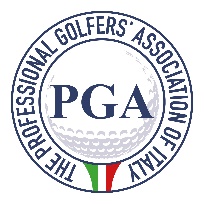 NOME: COGNOME:INDIRIZZO:MAIL:C.F.:P. IVA:Da inviare compilato in tutte le sue parti ad eventi@pga.it ENTRO il 1 Dicembre.Per motivi organizzativi verrà inviato l’iban a ciascun partecipante entro il 5 Dicembre a mezzo mail. Il pagamento dovrà essere effettuato entro due giorni dal ricevimento dei dati bancari ed il suo accredito sarà condizione necessaria per ricevere il link di accesso all’incontro.Costo complessivo del seminario € 126,88 Iva e Cassa dell’ordine degli Avvocati incluse Per informazioni Vittoria 3389941606